Ateliers de manipulation autonome PS/ MS Période 5B NOBLESSEAteliers de manipulation autonome PS/ MS Période 5B NOBLESSEAteliers de manipulation autonome PS/ MS Période 5B NOBLESSEAteliers de manipulation autonome PS/ MS Période 5B NOBLESSEAteliers de manipulation autonome PS/ MS Période 5B NOBLESSEEducation sensorielle - MANIPULATIONS ACTIONS MOTRICESEducation sensorielle - MANIPULATIONS ACTIONS MOTRICESEducation sensorielle - MANIPULATIONS ACTIONS MOTRICESEducation sensorielle - MANIPULATIONS ACTIONS MOTRICESEducation sensorielle - MANIPULATIONS ACTIONS MOTRICESMatérielPrésentation ObjectifConsigne1Ballons sensorielsFiches modèles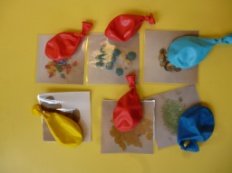 Développer lune aptitude sensorielle : le toucherAssocier une sensation à une imageTouche le ballon et place-le sur l’image qui correspond à ce qu’il contient Puis range le matériel comme tu l’as trouvé2BoulonsEcrousPlaques plastique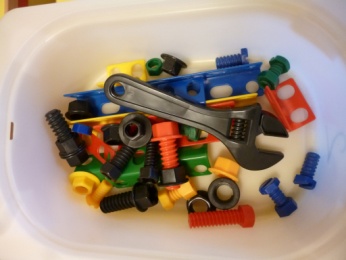 Développer sa coordination motriceRéaliser des montages de plus en plus complexesEn utilisant le matériel, assemble les plaques pour construire l’objet de ton choix.Puis démonte et range le matériel3Petites perles plastiques Verres marquésCuillère à café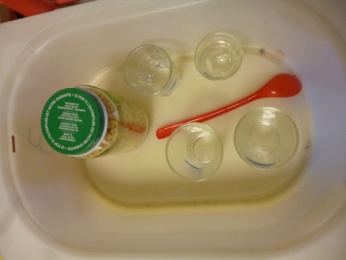 Développer sa coordination motriceSe concentrer pour remplir adroitement un récipient en prenant conscience de la quantitéAvec la cuillère remplis les verres jusqu’au traitPuis range le matériel comme tu l’as trouvé4Service à thé en porcelaine (théière, tasses sous-tasses…)Eau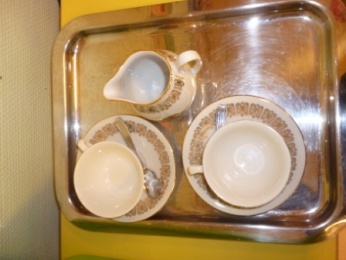 Apprendre à utiliser des objets du quotidien,  reproduire un geste modèle s’appliquer, être attentif et minutieuxUtiliser un objet en fonction d’un critère de contenancePlace la vaisselle sur la table puis verse de l’eau dans les tasses sans renverser. (tu peux recommencer autant de fois que tu en as envie)Puis essuie et range le matériel.5Bandes de feutrine avec sur chacune un bouton et une boutonnière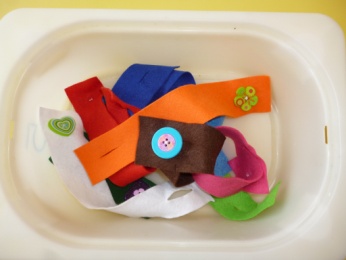 Découvrir une fonction d’usage des différents systèmes d’ouverture et de fermeture des vêtements : le boutonnage et réaliser les gestes adaptésAssemble les bandes de tissu en les boutonnant entre elles.Puis démonte et range le matériel6Pâte à modeler Fiche guide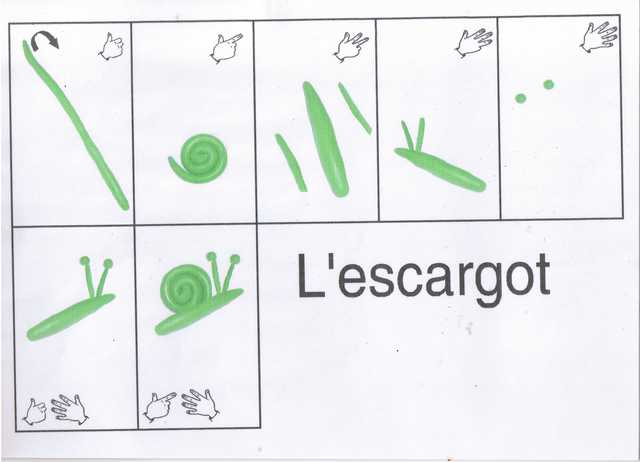 Utiliser de façon coordonnée les quatre articulations qui serviront à coordonner le geste d’écriture (épaule coude poignet doigts)Manipuler de la pâte à modeler avec une intentionAvec la pâte à modeler fabrique un escargot  : pour cela il faut suivre la fiche guide ; modeler des colombins puis enrouler en spirale et ajouter des petits morceaux avant d’assembler les morceaux.Puis range le matériel7Feuilles de papier blancPalette de peinture en pastillesPinceau pot pour eauBlouse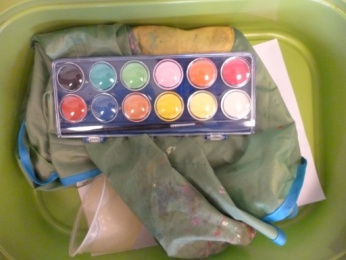 Développer le goût pour les activités artistiquesPratiquer le dessin en inventantFaire des choix d’outils et de procédés en fonction d’une intention donnéeMets une blouse va chercher un peu d’eau et installe toi près du chevalet pour peindre ce qui te fait plaisir.Puis nettoie et range le matériel8Boite remplie de sablePinceau,  pince « trésors »Plateau 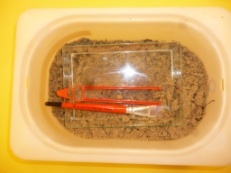 Choisir un outil en fonction d’un besoin, d’un contexte d’utilisation (pinceau pour chercher, pince pour attraper)Des trésors sont cachés dans le sable, trouve les en utilisant les outils et sans utiliser les mains !Puis range le matériel comme tu l’as trouvé9Bandes de papier de couleur pré tracéesCiseaux 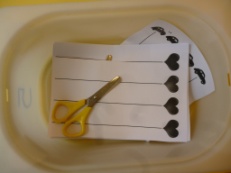 Utiliser de manière raisonnée un outil scolaire (les ciseaux) en fonction d’un effet attendu.Découpe du papier en essayant de suivre les traits. Attention il faut s’arrêter avant l’image.Puis démonte et range le matériel10Animaux en plastiqueBâtonnets en boisPâte à modeler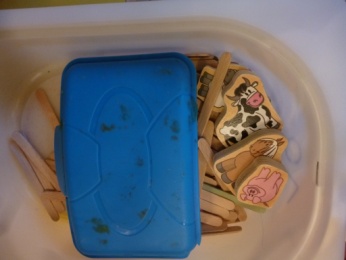 Faire une expérience de l‘espace ferméCréer un espace fermé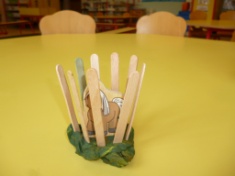 Avec les bâtonnets, crée une cage pour que les animaux ne puissent pas d’enfuir.Puis démonte et range le matériel.11Boite à œufs (6)Légos de différentes couleurs (cubes)Fiches modèles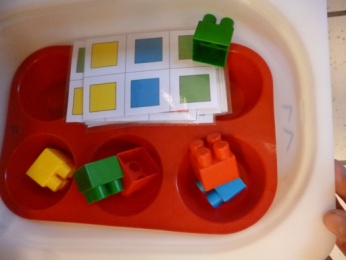 Reproduire une organisation à partir d’un modèleObserve bien le modèle  et place les cubes de la même façon dans la boite (variante plus simple : placer les cubes sur la fiche modèle)Puis démonte et range le matériel12Pince à épiler Pompons,2 récipients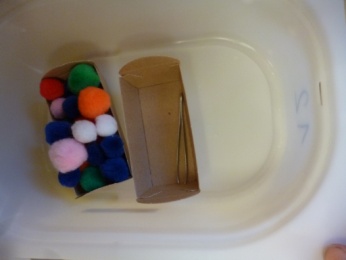 Utiliser de manière raisonnée un outil : la pince afin d’effectuer un transvasement.Avec la pince, attrape les pompons et transvase les d’un récipient à l’autre.Puis démonte et range le matérielACTIVITES SCIENTIFIQUES(construire les premiers outils pour structurer sa pensée, explorer le monde)ACTIVITES SCIENTIFIQUES(construire les premiers outils pour structurer sa pensée, explorer le monde)ACTIVITES SCIENTIFIQUES(construire les premiers outils pour structurer sa pensée, explorer le monde)ACTIVITES SCIENTIFIQUES(construire les premiers outils pour structurer sa pensée, explorer le monde)ACTIVITES SCIENTIFIQUES(construire les premiers outils pour structurer sa pensée, explorer le monde)13Petits diamants plastiquePlanche numérique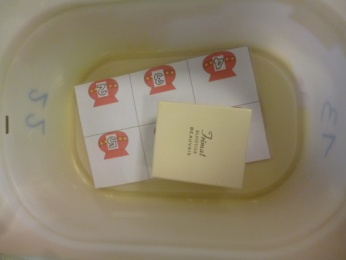 Associer le chiffre écrit à une quantitéConstituer une collection en utilisant le comptage,Lis le chiffre qui est sur le pot puis place le nombre de diamants correspondant dessus.Puis démonte et range le matériel14Fiche guide avec les chiffres écritsCubes emboitablesBande numérique référentielle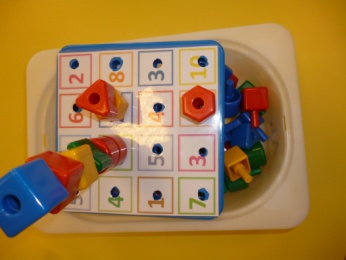 Associer le chiffre écrit à une quantitéConstituer une collection en utilisant le comptageLis le chiffre écrit dans la case puis prends le nombre de cubes correspondant. Place-les en « tour » sur la case. Fais la même chose avec toutes les cases. Tu peux utiliser la bande numérique pour t’aiderPuis démonte et range le matériel1510 Barres rouges(de 10cm à 1 m)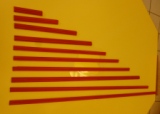 Organiser une suite d’objets en fonction d’un critère : la tailleRange les barres de la plus petite à la plus grandePuis démonte et range le matériel16Fiches modèles « glace »« boules » de glace en feutrinePlaque pour construire sa glace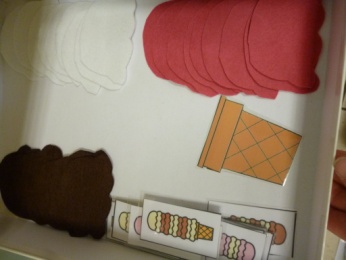 Reconnaître un rythme dans une suite organisée, continuer cette suiteChoisis un modèle de glace puis construis le avec le matérielPuis démonte et range le matériel17Disque avec des coccinelles en groupe de 1 à 6Pinces à linge numérotées de 1 à 6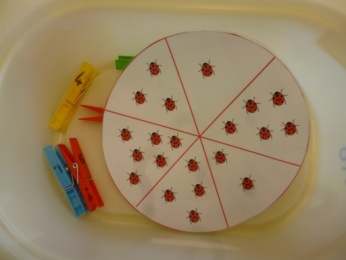 Quantifier une collection jusqu’à 6 y associer un cardinal.Compte les coccinelles puis place la pince correspondante à côtéPuis démonte et range le matériel18Souris numérotées de 1 à 10Perles de couleursBande numérique référentielle 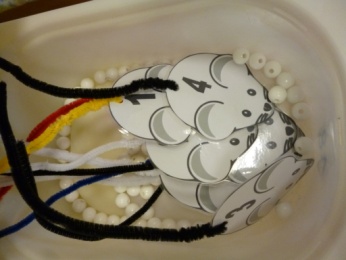 Constituer une collection en utilisant le comptage Observe la souris, elle a un chiffre écrit sur son dos, lis le puis place le même nombre de perles sur la queue de la souris.Tu peux utiliser la bande numérique pour t’aiderPuis démonte et range le matériel19Images représentant plusieurs objetsPlaques chiffres / constellation 1 à 8 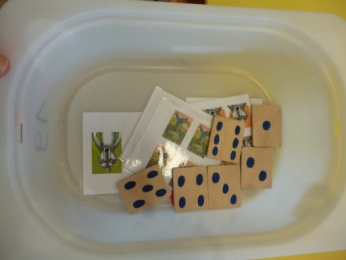 Quantifier une collection jusqu’à 8  y associer un cardinal.Regarde l’image, compte le nombre d’objets dessinés puis trouve la plaquette correspondantPuis démonte et range le matériel20Fiche modèlePions avec les mêmes motifs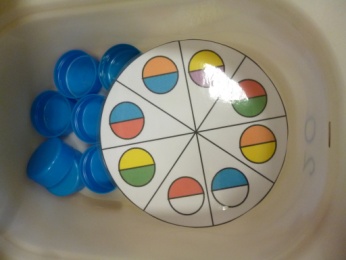 Reconnaître des formes par la vueReproduire un assemblage d’après un modèle.Place les pions à l’endroit qui leur correspond sur la fichePuis démonte et range le matériel21Modèles de rythmes en perlesPerles Chenilles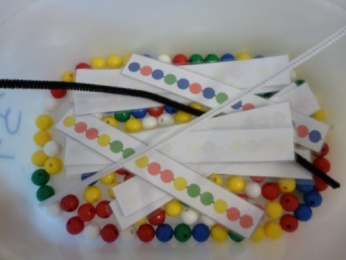 Reconnaître un rythme dans une suite organisée, continuer cette suiteChoisis une fiche et fais la même chose avec les perles sur ta chenillePuis démonte et range le matériel22Fiches bonhomme chauvefeutres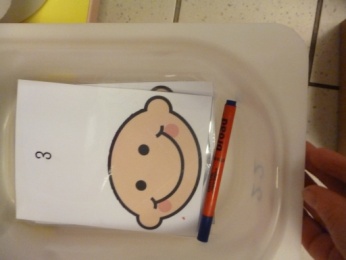 Associer le chiffre écrit à une quantitéConstituer une collection en utilisant le comptage Place la carte sur la table puis lis le chiffre écrit, il faut que tu dessines le bon nombre de cheveux à l’enfantPuis essuie  et range le matériel23Tableau à double entrée formes/ couleursAnimaux correspondants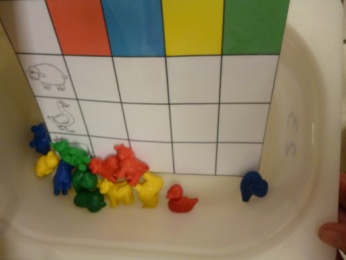 Organiser des objets en fonction de plusieurs critères (la forme, la couleur) dans un tableau à double entrée.(présentation du tableau) Retrouve la place de chaque animalPuis démonte et range le matériel24Bandes avec images et chiffresFeutre 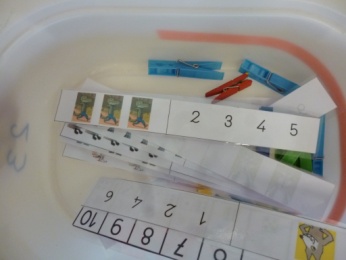 Dénombrer une quantité y associer un chiffreCompte le nombre de loups et place la pince sur le chiffre qui lui correspondPuis démonte et range le matérielMOBILISER LE LANGAGE DANS TOUTES SES DIMENSIONS(activités autour du langage oral et écrit à travers des manipulations et des activités de vie pratique)MOBILISER LE LANGAGE DANS TOUTES SES DIMENSIONS(activités autour du langage oral et écrit à travers des manipulations et des activités de vie pratique)MOBILISER LE LANGAGE DANS TOUTES SES DIMENSIONS(activités autour du langage oral et écrit à travers des manipulations et des activités de vie pratique)MOBILISER LE LANGAGE DANS TOUTES SES DIMENSIONS(activités autour du langage oral et écrit à travers des manipulations et des activités de vie pratique)MOBILISER LE LANGAGE DANS TOUTES SES DIMENSIONS(activités autour du langage oral et écrit à travers des manipulations et des activités de vie pratique)25Plaque avec les photos des élèves de PSEtiquettes avec les prénoms en capitalesFiche référentielle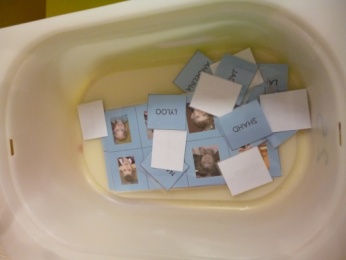 Identifier des mots en prenant des repères visuels  pour reconnaître les prénoms de ses camarades de classeRetrouve le prénom de tes camarades et place-le à côté de sa photoPuis démonte et range le matériel26semoulographe Perles Modèles de lettres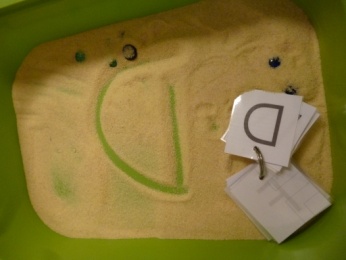 Commencer à écrire seul Gérer l’espace graphiqueReconnaître et nommer des lettres de l’alphabetChoisis une lettre, nomme la puis essaie de la tracer dans la semoule avant d’en choisir une autre.Puis range le matériel27Plaque avec les photos des élèves de MSEtiquettes avec les prénoms en capitales et en cursivesFiche référentielle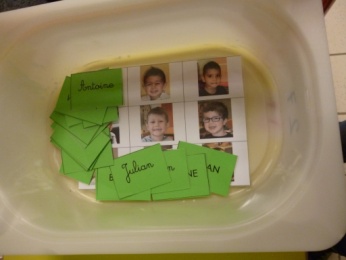 Identifier des mots en prenant des repères visuels  pour reconnaître les prénoms de ses camarades de classeRetrouve le prénom de tes camarades et place-le à côté de sa photoPuis démonte et range le matériel28Ardoise magique et modèles de lettres tactiles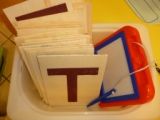 Découvrir les lettres de façon tactileCommencer à écrire seul Gérer l’espace graphiqueReconnaître et nommer des lettres de l’alphabet Choisis une lettre passe ton doigt dessus puis essaie de la tracer sur l’ardoisePuis range le matériel29Marionnettes à doigts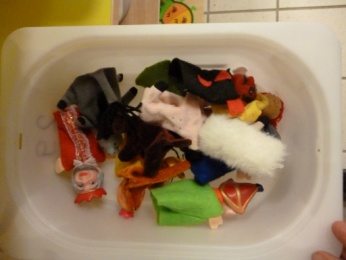 S'exprimer dans un langage syntaxiquement correct et précis. Pratiquer divers usages du langage oral : raconter, décrire, évoquer, expliquer, questionner.Manipuler des marionnettesJoue avec les marionnettes Puis replace et range le matériel30Bouteille (grande)billes en feraimant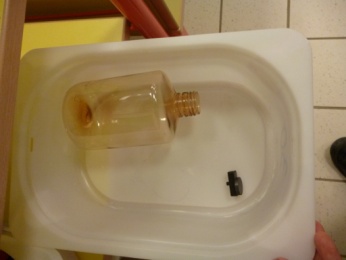 Reconnaître et utiliser les propriétés des aimantsSuivre un cheminAvec l’aimant attrape les billes qui sont dans la bouteille et fais les sortit en suivant les traits tracés.Puis replace et range le matériel31Bac de riz coloréLettres magnétiquesPots avec les lettres inscrites dessus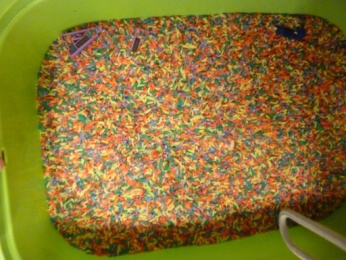 Reconnaître et nommer des lettres de l’alphabetCherche les lettres qui sont cachées dans le riz puis place-les dans les pots qui leur correspondent (on peut demander le nom des lettres en passant)Puis replace  et range le matériel32Animal en carton à lacer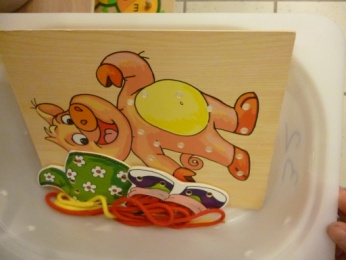 Orienter correctement un support dans un but précis : le laçageMaitriser la technique du laçagePasse le lacet de trou en trou pour faire le tour de l’animalPuis démonte et range le matériel33Lettres magnétiquesRéférentiel avec l’alphabetPlaque métallique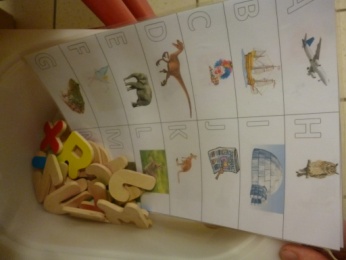 Reconnaître et nommer des lettres de l’alphabetObserva la fiche modèle puis place les lettres dans le même ordre sur la plaque (on peut demander le nom des lettres en passant)Puis démonte et range le matériel34Jeu « maman et ses petits » Ravensburger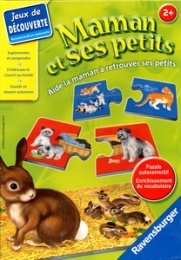 Reconnaitre et nommer des animauxReconnaitre les différentes étapes de croissance des animauxPlace les cartes sur la table puis associe chaque maman à son petit (on peut demander de nommer quelques animaux à l’enfant)Puis démonte et range le matériel35Tampons lettresFiches référentielles des mots de la classePapier avec cases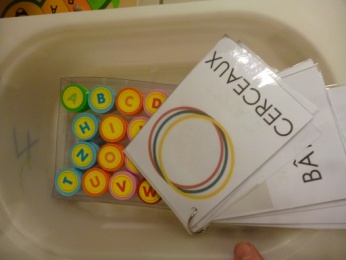 Identifier et reproduire des mots en s’appuyant sur l’ordre des lettres.Reconnaître et nommer des lettres de l’alphabetChoisis un mot puis avec les tampons écris le sur une bande de papier que tu pourras garder ensuite.Puis démonte et range le matériel36Puzzle alphabet « chenille »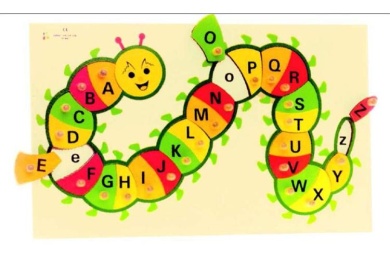 Reconnaître et nommer des lettres de l’alphabetReproduire un assemblageDémonte puis reconstitue le puzzlePuis range le matériel